Product life cycle task 25.10.2018Teams will make product life cycle description of their own original product. The description will contain a visualization of the product life cycle and explanation of the product life cycle stages. The report should reveal the major environmental and health impacts during the product life cycle.  Visualization of the product life cycle (presented 8.11. session)Table of the environment and health impacts during the life cycle (example below)Date sources & evaluation of the reliability of the data, comments on missing / uncertain data, basis for own evaluations Clearly stated conclusions on the major impacts during the product life cycle. This will indicate likely target of improvement(s) (if found feasible / possible)Product life cycle impacts are summarized in a table, which lists inputs (what is needed in the stage) and outputs (products, by products, waste, emissions) of each stage. 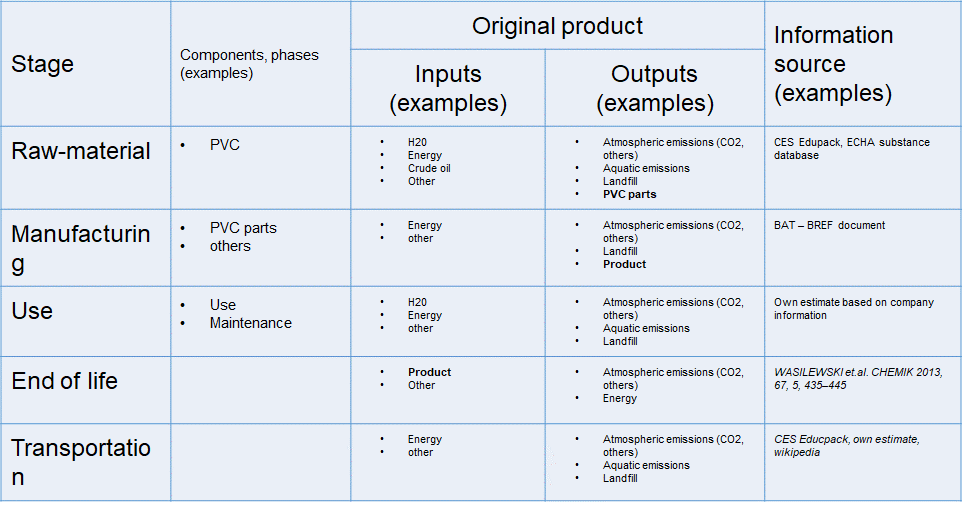 Report (visualization & description) will be submitted in Aalto Open Learning Group Forums and assignments in “Product life cycle-report”-section. Deadline is 8.11. at 12:00.